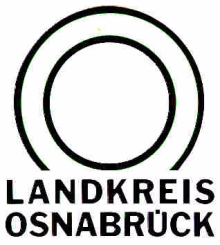 Landkreis Osnabrück	Sprechzeiten:	Der Landkreis im Internet:Am Schölerberg 1	Montag bis Freitag, 8.00 bis 13.00 Uhr.	http://www.lkos.de49082 Osnabrück	Donnerstag auch bis 17.30 Uhr.	Ansonsten nach VereinbarungNeue Selbsthilfegruppe „Anonyme Arbeitssüchtige“Osnabrück. In Osnabrück gründet sich eine 12-Schritte-Selbsthilfegruppe zum Thema Arbeitssucht und Arbeitsvermeidungssucht (AAS). Die Treffen finden mittwochabends im Haus der Gesundheit, Hakenstraße 6 in Osnabrück, statt. Nähere Informationen über die anonym organisierte Gruppe finden Interessierte unter: www.arbeitssucht.de.Neue Mitglieder sind herzlich willkommen. Bitte vorher ankündigen unter Telefon 0176/53459619 oder per E-Mail an osnabrueck@arbeitssucht.de. Landkreis Osnabrück  Postfach 25 09  49015 OsnabrückDer LandratDer LandratAn dieRedaktionReferat für Assistenzund Kommunikation-Pressestelle-Datum:	17.1.2018Zimmer-Nr.:	2099Auskunft erteilt:	Viktoria SchnabelDurchwahl:Referat für Assistenzund Kommunikation-Pressestelle-Datum:	17.1.2018Zimmer-Nr.:	2099Auskunft erteilt:	Viktoria SchnabelDurchwahl:Pressemitteilung
Tel.: (05 41) 501-Fax: (05 41) 501-e-mail:20994420viktoria.schnabel@lkos.de